Мастер – класс «Современная писанка»воспитатель первой квалификационной категории МДОУ ЦРР детский сад № 45 «Мечта» Город Серпухов Московской областиКовтун Любовь АлександровнаЦель мастер-класса: обучить участников мастер - класса методам творческой работы по окрашиванию деревянной заготовки яйца .Задачи мастер-класса:передача опыта путём прямого и комментированного показа последовательности действий, методов, приёмов и форм творческой деятельности;совместная отработка приёмов поставленной в программе мастер-класса проблемы;активизация собственного профессионального мастерства участниками мастер - класса;повышения уровня творческих способностей участников мастер-класса;формирование индивидуального стиля творческой педагогической деятельности каждого участника мастер-класса.Оборудование:  стола, стулья по количеству участников, презентация для показа, конспектРаздаточный материал: материал для практической части: деревянные болванки яиц; простой карандаш, гелевая ручка; разноцветные гелевые стержни; поставка.ХОД МАСТЕР-КЛАССА.I. Организационный момент (1 мин.)Добрый день, уважаемые коллеги! - Я, Ковтун Любовь Александровна, рада приветствовать вас на мастер-классе «Соленая живопись». II. Вводная часть (3 мин.)Добрый день. Я очень рада видеть вас в нашей мастерской. Вы не ослышались, именно в мастерской. Ведь у любого художника – творца должно быть место для творчества, его мастерская.И поскольку мы сегодня попробуем себя в роли художника, то нам понадобится мастерская. Поэтому я вас еще раз приветствую в нашей творческой мастерской. Здравствуйте!Мы радуемся красоте. Красота вокруг нас, красота музыкальных произведений, красота произведений искусства. Но не каждый может сделать то,  что порадует самого себя или окружающих.Сегодня я познакомлю вас с простым и доступным способом порадовать своих близких подарком к вятому празднику пасхи – это писанка.Написание писанок – это древний священный обряд, и к нему готовились с большой ответственностью.
В орнаментах писанок можно проследить восприятие человечества про природные явления, которые древние люди воспринимали как некие таинственные явления. Всемогущественное сила Солнца, дарующая тепло, светло и пробуждение природы воспринималась как дар и нечто фантастическое, дарующее новую жизнь…Мы же с вами сегодня познакомимся с простым и доступным способом росписи пасхальных яиц с помощью гелевых ручек.Предлагаю Вам апробировать новую технологию творческой деятельности в рамках нашего мастер-класса.III. Основная часть (25 мин.)Такой вид творчества доступен даже детям, а минимальный запас материалов позволяет в короткий срок подготовить интересный подарок. Вам понадобиться только деревянная заготовка, простой карандаш и гелевые ручки необходимой вам цветовой гаммы.с помощью простого карандаша наносим разметки: делим болванку на равные части сначала вдоль, а затем поперек – получаем квадраты (более большие в середине и меньше к концам болванки)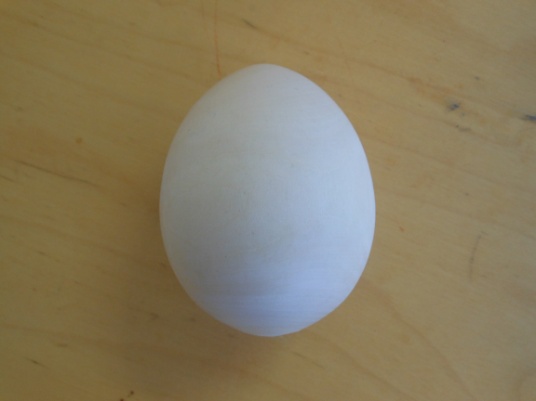 При этом разметку поперек следует начинать с середины, так как это самое ровное место у болванки.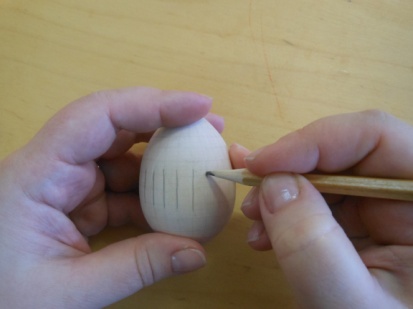 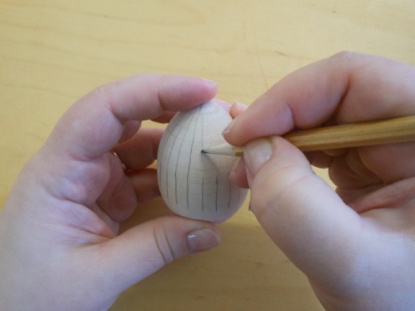 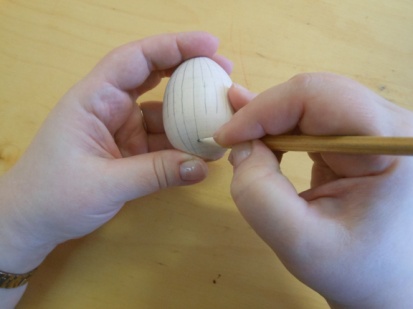 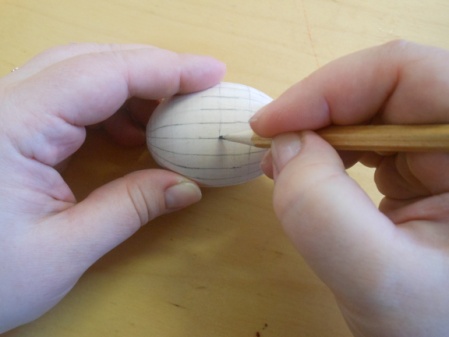 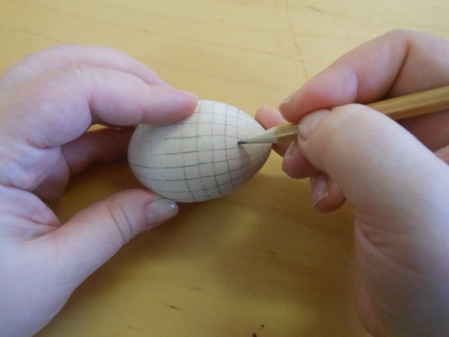 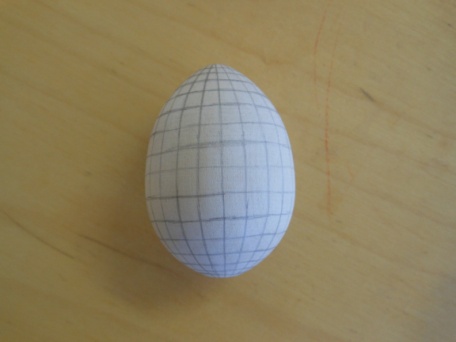 Рисуя разметку от середины к кончикам болванки необходимо уменьшать расстояние между разметкой, чтобы квадраты уменьшались.После того, как разметка нанесена можно приступать к раскрашиванию. Можно все клетки заполнить цветами, а можно сделать в середине болванки декоративный пояс с орнаментом или просто выделить его цветом.Начинаем раскрашивать с кончика  болванки и смещаемся на один квадратик в каждом ряду – получается такая убегающая цветная дорожка.Меняем цвет гелевой ручки в следующей дорожке. Можно чередовать цвета и сделать яичко двухцветным, трехцветным – в общем как вам подскажет ваше воображение.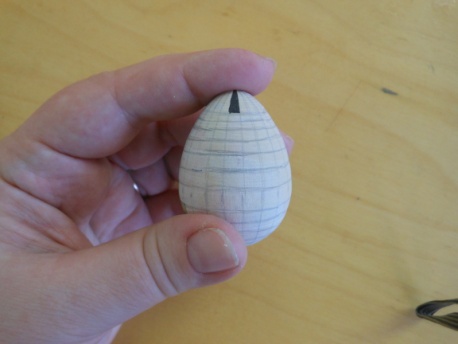 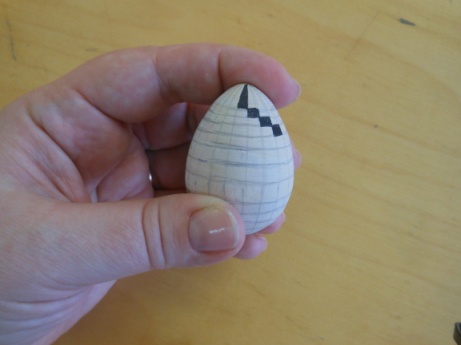 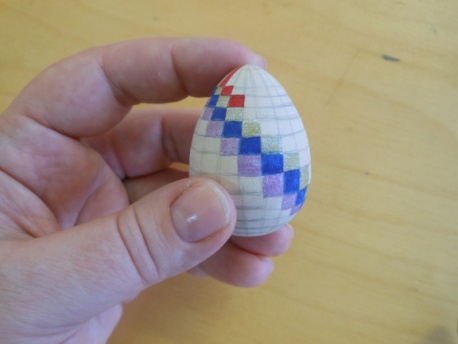 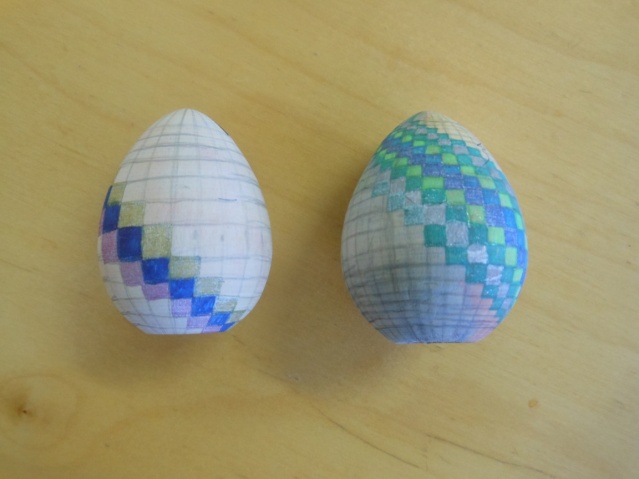 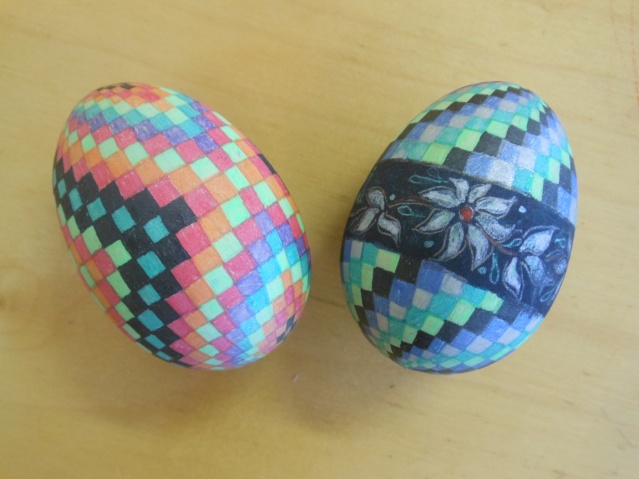 Участники. Выполняют предложенное задание.Мастер. Проводит индивидуальный инструктаж.IV. Заключительная часть (1 мин.)– Конечно, за 30 минут овладеть методами и формами работы по созданию творческой работы нелегко. Для продолжения  своей деятельности в данной технике Вам предлагается дома, самостоятельно, расписать подставочку по яичко. А чтобы совсем закончить подарочную композицию, возьмите шаблон упаковочной коробочки, думаю, у вас не возникнут трудности в сложении. Спасибо за внимание.
                         Муниципальное дошкольное образовательное учреждение 
                                     центр развития ребенка  – детский сад № 45 «Мечта»     












План – конспект
мастер – класса для педагогов
Тема: «Роспись яйца»    

                                        Подготовила:
                                         воспитатель 
                                                                             Ковтун Любовь Александровна                                                             Серпухов, 2015    